BALLOT PAPERELECTION OF MANAGERSAttender     				Communicant  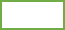 Lorraine Eastwell								Divya Judge									Rob Storrs										Emma Jane (EJ) McNicol							Ryan White									Andrew Tobin									Matthew Nichol									Please indicate if an attender or communicant.Please tick six (6) boxes for your choice for managers